Ziel: Liegt die Durchschnittstemperatur in einem Monat unter 4°C, soll sie blau (für kalt) dargestellt werden. Beträgt sie 4°C bis unter 15°C, so erscheint sie grün (neutral). Temperaturen ab 15°C sollen rot (für warm) dargestellt werden.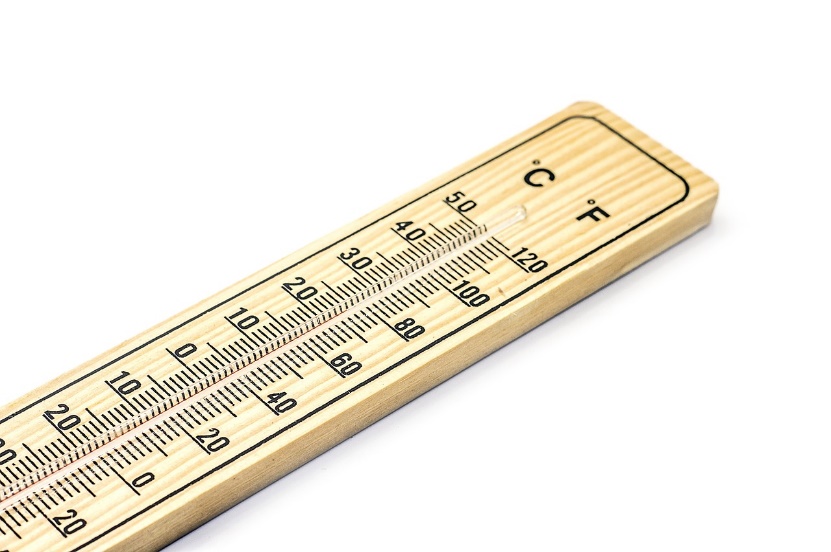 Erzeugen Sie mit Hilfe der Auto-Ausfüll-Funktion eine Tabelle mit den Monaten von Januar bis Dezember in den Zeilen der Spalte A.Tragen Sie in Spalte B von Ihnen geschätzte Durchschnittstemperaturen der einzelnen Monate ein (Ort: Passau).Markieren Sie die Zellen, in denen Sie Temperaturen notiert haben.Klicken Sie im Reiter „Start“ auf „Bedingte Formatierung“ und wählen Sie „Regeln zum Hervorheben von Zellen“.Dann „Größer als...“. Gehen Sie gem. diesem Screenshot vor: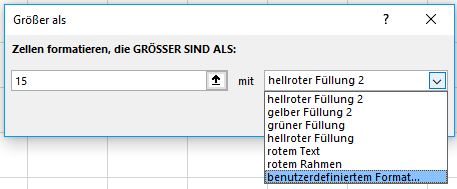 6. Wählen Sie als Schriftfarbe Rot.7. Wiederholen Sie die Schritte 5 und 6 für die anderen beiden Temperaturintervalle.8. Recherchieren Sie die tatsächlichen Durchschnittstemperaturen und geben Sie sie in Spalte B ein. Erweitern Sie das neutrale Intervall bis zu 18°C.So machen Sie die bedingte Formatierung rückgängig:Klicken Sie im Reiter „Start“ auf „Bedingte Formatierung“ und „Regeln löschen“ und „Regeln im gesamten Blatt löschen“.So können Sie einzelne Regeln nachträglich ändern:Klicken Sie im Reiter „Start“ auf „Bedingte Formatierung“ und „Regeln verwalten“. Probieren Sie ein paar Möglichkeiten aus.